KILPAILUKUTSUTervetuloa kilpailemaan Nokian Ratsastajien järjestämiin kouluratsastuksen harjoituskilpailuihin. Kilpailut järjestetään Viholan Ratsastuskoululla sunnuntaina 12.6.2016 klo 10 alkaen.Luokka 1	Raviohjelma SR-extraa) avoin ratsastuskoulun poniratsukoille, jotka eivät ole kilpailleet helpossa C:ssä tai sitä vaativammissa luokissa	b) avoin ratsukoille, jotka eivät ole kilpailleet helpossa C:ssä tai sitä vaativammissa luokissaLuokka 2	Helppo C:2 2000	avoin ratsukoille, jotka eivät ole sijoittuneet helppo B:ssä tai sitä vaativammissa luokissa 2-	tason kisoissaLuokka 3	Helppo B:0 2009	avoin ratsukoille, jotka eivät ole sijoittuneet helppo B:ssä tai sitä vaativammissa luokissa 2-	tason kisoissa		Erityismääräykset:Ilmoittautumiset 8.6. mennessä tallin ilmoitustaululle tai sähköpostilla nokianratsastajat@gmail.com ilmoittautumisessa on käytävä ilmi ratsastaja, hevonen, seura, luokat ja puhelinnumero. Kilpailut järjestetään mikäli startteja on yhteensä 20. Luokka toteutuu mikäli luokassa on vähintään 5 osallistujaaRatsulla saa startata enintään 2 kertaa. Ratsastuskoulun hevosella kilpailevan kysyttävä lupa opettajalta ennen ilmoittautumista.Kilpailut järjestetään Viholan Ratsastuskoulun ulkokentällä. Osoite Tappurinjärventie 83, 37140 NokiaLuokkaan 1 osallistuvilla ratsukoilla ei ole rajoituksia kuolainten tai muiden hevoselle tarpeellisten varusteiden suhteen. Luokassa 1 ratsastaja saa olla raippa eivätkä kannukset ole pakolliset.Jokaisen kilpailijan on kuuluttava johonkin SRL:n ratsastusseuraan tai hänellä on oltava green card. Radan rakennus edellisenä päivänä klo 14. Kilpailevien NoRan jäsenten on osallistuttava radan rakennukseen sekä toimihenkilöiksi kilpailupäivänä, muuten kilpailija maksaa korotetun ilmoittautumis ja lähtömaksun 20€.Kilpailut alkavat klo 10:00. Kilpailukanslia aukeaa puoli tunti ennen kilpailujen alkua. Yhdistetty ilmoittautumis- ja lähtömaksu on 15€, NoRan jäsenille 10€. Lisäksi ratsastuskoulun hevosilla kisaavilta peritään hevosvuokra 5€. Jälki-ilmoittautumisia voidaan ottaa pois jääneiden tilalle. Jälki-ilmoittautumismaksu 10€.Mahdolliset peruutukset on tehtävä viimeistään edellisenä iltana tekstiviestillä nroon 0504077420.Lähtölistat nähtävänä NoRan sivuilla sekä facebookissa lauantai-iltana 11.6. Ruusukepalkinnot sijoittuneillePaikalla hyvin varusteltu puffetti.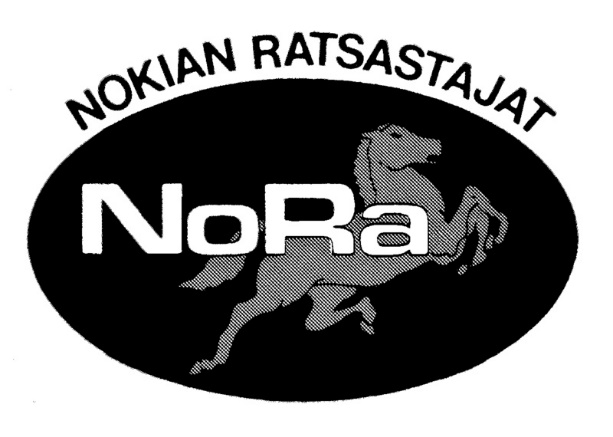  Järjestäjä pidättää oikeuden muutoksiin.TERVETULOA!